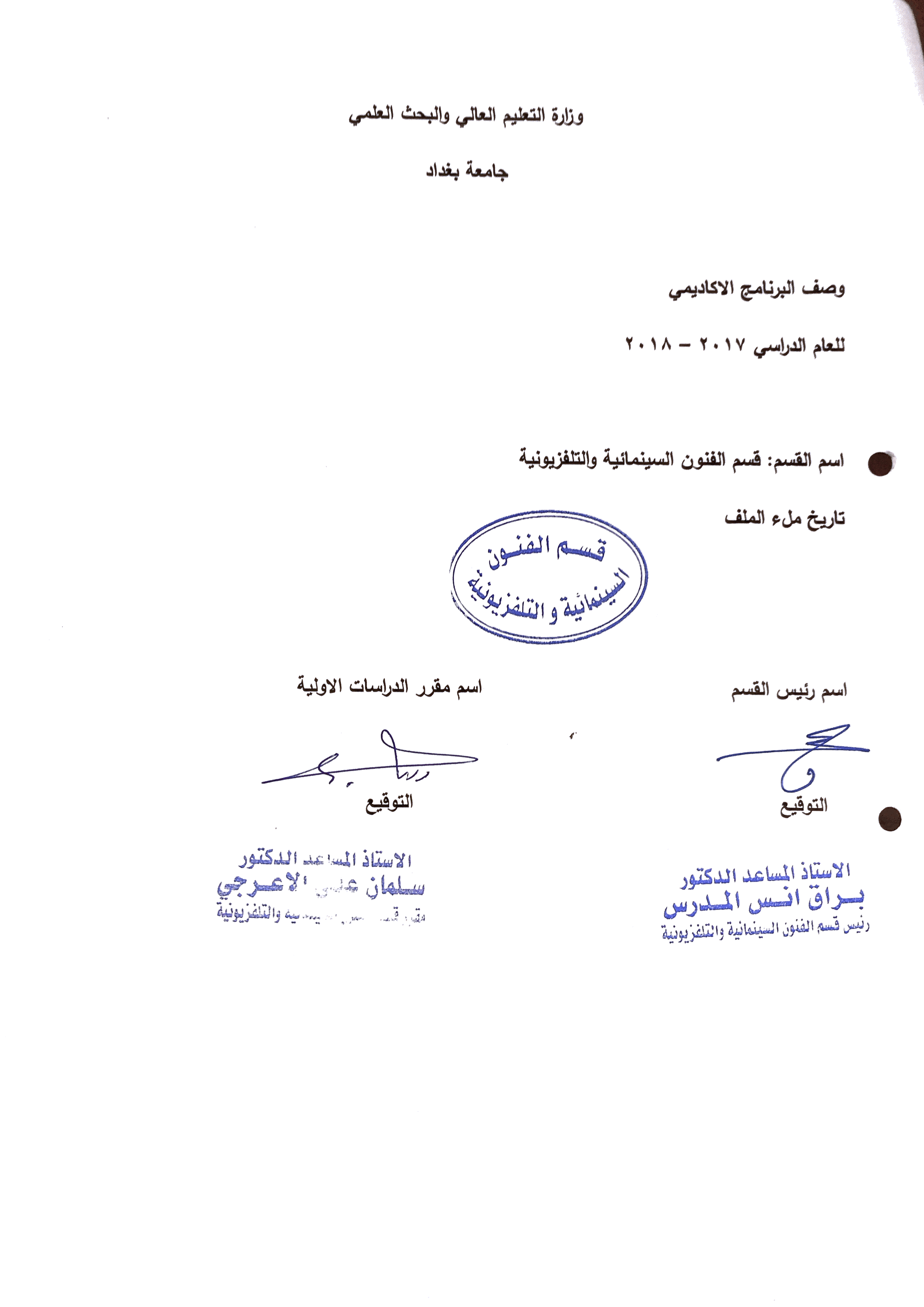 نموذج وصف المقرروصف المقررمراجعة أداء مؤسسات التعليم العالي ((مراجعة البرنامج الأكاديمي))يوفر وصف المقرر هذا إيجازاً مقتضياً لأهم خصائص المقرر ومخرجات التعلم المتوقعة من الطالب تحقيقها مبرهناً عما إذا كان قد حقق الاستفادة القصوى من فرص التعلم المتاحة. ولابد من الربط بينها وبين وصف البرنامج.المؤسسة التعليميةجامعة بغداد / كلية الفنون الجميلة القسم الجامعي / المركزقسم الفنون السينمائية والتلفزيونية اسم البرنامج الاكاديمي / رمز المقررالتصوير الفوتوغرافي اسم الشهادة النهائيةالبكالوريوسالنظام الدراسي  - الفصل / السنةسنويبرنامج الاعتماد المعتمد  دليل ضمان الجودة والاعتماديةعدد الساعات الدراسية (الكلي)90 ساعةتاريخ إعداد هذا الوصف أهداف المقررأهداف المقررتعريف الطلبة بتاريخ التصوير الفوتوغرافي.تعريف الطلبة بتاريخ التصوير الفوتوغرافي.تعريف الطلبة بالكاميرا الفوتوغرافية واجزائها الرئيسية ومفهوم كل جزء فيها وطريقة عمله.تعريف الطلبة بالكاميرا الفوتوغرافية واجزائها الرئيسية ومفهوم كل جزء فيها وطريقة عمله.تعريف الطلبة بالمفاهيم الأساسيـة للتصوير الفوتوغرافي ( عناصر الصورة الفوتوغرافية، الاضاءة، احجام اللقطات، العدسات، عمق الميدان ..الخ )تعريف الطلبة بالمفاهيم الأساسيـة للتصوير الفوتوغرافي ( عناصر الصورة الفوتوغرافية، الاضاءة، احجام اللقطات، العدسات، عمق الميدان ..الخ )تزويد الدارسين بالخبرات اللازمة لاستخدام التقنيات الحديثة في التصوير الفوتوغرافي.تزويد الدارسين بالخبرات اللازمة لاستخدام التقنيات الحديثة في التصوير الفوتوغرافي. إكساب المتعلمين المهارات ذات الصلة بالتصوير الرقمي. إكساب المتعلمين المهارات ذات الصلة بالتصوير الرقمي.توظيف الصور والاستفادة منها في التصميم والإعلان ، وبعض المجالات الفنية ، والتعليمية الأخرى.توظيف الصور والاستفادة منها في التصميم والإعلان ، وبعض المجالات الفنية ، والتعليمية الأخرى.استخدام البرامج الحاسوبية المتعلقة بتحرير ومعالجة الصور الرقمية.استخدام البرامج الحاسوبية المتعلقة بتحرير ومعالجة الصور الرقمية.مخرجات التعلم وطرائق التعليم والتعلم والتقييمأ- الاهداف المعرفية:  أ1- تعليم الطلبة على كيفية عمل الكاميرا الفوتوغرافية. أ2- تعريف الطلبة بمفهوم التصوير الفوتوغرافي التقليدي ، والتصوير الرقمي .أ3- تعريف الطلبة بمفهوم التكوين ، و أسس تكوين الصورة .أ4- تعريف الطلبة كيفية تمييز آلات التصوير، وأنواعها ، وأجزائها الأساسية والإضافية . أ5-  تعليم الطلبة على استخدام المرشحات الضوئية ، والعدسات ، والاضاءة .أ6-  تعريف الطلبة كيفية استخدام التصوير الرقمي في التصميم والإعلان ، و المطبوعات ، وبعض المجالات الفنية ، والتعليمية . ب - الاهداف المهاراتية الخاصة بالبرنامج:  ب1–  تزويد الطلبة بالمهارات الخاصة لمعرفة الكاميرات الفوتوغرافية واجزاءها ووظيفة كل جزء فيهاب2–  تزويد الطلبة بالمهارات الاساسية لعمل الكاميرات الفوتوغرافية العادية والرقمية ب3–  تدريب الطلبة ليصبحوا في الجانب العملي اكثر حرفية في التصوير الفوتوغرافي.   طرائق التعليم والتعلم:العروض التقديمية PowerPoint Presentations: تتضمن عرض للمادة العلمية للمحاضرات مزودة بالصور والارتباطات التشعبية لبعض المواقع الإلكترونية والمراجع.الأفلام التعليمية instructional film : أفلام وعروض تفاعلية ذات صلة بالمقرر تعرض للدارسين في المحاضرة . أو يطالعها الدارسون عبر الإنترنت خارج وقت المحاضرة.استخدام الوسائل التعليمية المناسبة.التدريبات العملية الأسبوعية .الحوار ، والمناقشة .التعلم التعاوني .التعلم الذاتي .زيارة المعارض.المشاركة في بعض الأنشطة الفنية ذات العلاقة بمجال التصوير الرقمي .إعداد التقارير وأوراق البحث .  طرائق التقييم: امتحان نظري : بواقع امتحانين في كل فصل.امتحان عملي : يخضع الطالب المطبق لامتحان عملي على الكاميرا الفوتوغرافية. ج- الأهداف الوجدانية والقيمية : ج1- اكتساب القدرة على التعامل الامثل مع الكاميرا الفوتوغرافية. ج2-  مهارة التفكير حسب قدرة الطالب وان الهدف من هذه المهارة هو ان يعتقد الطالب بما هو ملموس                   وفهم متى وماذا وكيف يجب ان يفكر ويعمل على تحسين القدرة على التفكير بشكل معقول . ج3-  الملاحظة والادراك.ج4- - امتلاك مهارة  في اجادة التعامل مع (الاضاءة، والعدسات، واحجام وزوايا اللقطات، والالوان ) لخلق صور احترافية وبتقية عالية. طرائق التعليم والتعلم:1-	العروض التقديمية PowerPoint Presentations: تتضمن عرض للمادة العلمية للمحاضرات مزودة بالصور والارتباطات التشعبية لبعض المواقع الإلكترونية والمراجع.2-	الأفلام التعليمية instructional film : أفلام وعروض تفاعلية ذات صلة بالمقرر تعرض للدارسين في المحاضرة . أو يطالعها الدارسون عبر الإنترنت خارج وقت المحاضرة.3-	استخدام الوسائل التعليمية المناسبة.4-	التدريبات العملية الأسبوعية . طرائق التقييم:1.	امتحان نظري : بواقع امتحانين في كل فصل.2.	امتحان عملي : يخضع الطالب المطبق لامتحان عملي على الكاميرا الفوتوغرافية.د- المهارات العامة والتأهيلية المنقولة (المهارات الأخرى المتعلقة بقابلية التوظيف والتطور الشخصي).د1-استخدام (power point  ) لعرض نماذج تعليميةد2- مهارة استعمال الوسائل التعليميةد3- مهارة اجراء التطبيق الميداني لغرض تطور الذات والتطور الشخصي.   د4-استخدام طريقة التعليم التفاعليبنية المقرر        12- الشهادات والساعات المعتمدة بنية المقرر        12- الشهادات والساعات المعتمدة بنية المقرر        12- الشهادات والساعات المعتمدة بنية المقرر        12- الشهادات والساعات المعتمدة بنية المقرر        12- الشهادات والساعات المعتمدة بنية المقرر        12- الشهادات والساعات المعتمدة بنية المقرر        12- الشهادات والساعات المعتمدة بنية المقرر        12- الشهادات والساعات المعتمدة بنية المقرر        12- الشهادات والساعات المعتمدة الأسبوعالساعاتالساعاتالساعاتالساعاتمخرجات التعلم المطلوبةاسم الوحدة / المساق أو الموضوعطريقة التعليمطريقة التقييمالأسبوعنظريعمليعمليعمليمخرجات التعلم المطلوبةاسم الوحدة / المساق أو الموضوعطريقة التعليمطريقة التقييم11122فهم مفردات التصوير الفوتوغرافي  التصوير الفوتوغرافيمحاضرة نظرية اسئلة شفوية وتحريرية وتقديم بيبر21222فهم مفردات التصوير الفوتوغرافي  تاريخ التصوير الفوتوغرافي محاضرة نظريةاسئلة شفوية وتحريرية وتقديم بيبر31122فهم مفردات التصوير الفوتوغرافي  مفهوم الضوء محاضرة نظرية وتطبيقات اسئلة شفوية وتحريرية وتقديم بيبر41222فهم مفردات التصوير الفوتوغرافي  التقابل بين العين البشرية والة التصوير محاضرة نظريةاسئلة شفوية وتحريرية وتقديم بيبر51122فهم مفردات التصوير الفوتوغرافي  التصوير- المصطلح والمفهوم  محاضرة نظرية وتطبيقات اسئلة شفوية وتحريرية وتقديم بيبر61122فهم مفردات التصوير الفوتوغرافي  الكاميرا – اجزاء الة التصوير محاضرة نظرية وتطبيقاتاسئلة شفوية وتحريرية وتقديم بيبر71122فهم مفردات التصوير الفوتوغرافي  العدسة – الخواص الفيزيائية محاضرة نظرية وتطبيقاتاسئلة شفوية وتحريرية وتقديم بيبر81122فهم مفردات التصوير الفوتوغرافي  الحدقة – الغالق - محدد الرؤيامحاضرة نظرية وتطبيقاتاسئلة شفوية وتحريرية وتقديم بيبر91122فهم مفردات التصوير الفوتوغرافي  طريقة عمل الكاميرا محاضرة نظرية وتطبيقاتاسئلة شفوية وتحريرية وتقديم بيبر101122فهم مفردات التصوير الفوتوغرافي  عناصر الصورة الفوتوغرافية محاضرة نظريةاسئلة شفوية وتحريرية وتقديم بيبر111122فهم مفردات التصوير الفوتوغرافي  نصائح عامة واولية للمصور محاضرة نظريةاسئلة شفوية وتحريرية وتقديم بيبر121122فهم مفردات التصوير الفوتوغرافي  حجوم اللقطات تطبيقات عملية لحجوم اللقطات  اسئلة شفوية وتحريرية وتقديم بيبر131112فهم مفردات التصوير الفوتوغرافي  زوايا اللقطات تطبيقات عملية لزوايا اللقطات  اسئلة شفوية وتحريرية وتقديم بيبر141112فهم مفردات التصوير الفوتوغرافي  انواع الاضاءة محاضرة نظرية وتطبيقاتاسئلة شفوية وتحريرية وتقديم بيبر151112فهم مفردات التصوير الفوتوغرافي  العدسات – انواع العدسات تطبقات عملية للعدساتاسئلة شفوية وتحريرية وتقديم بيبر161112فهم مفردات التصوير الفوتوغرافي  التصوير الرقمي محاضرة نظريةاسئلة شفوية وتحريرية وتقديم بيبر171112فهم مفردات التصوير الفوتوغرافي  الكاميرا الرقميةمحاضرة نظرية وتطبيقاتاسئلة شفوية وتحريرية وتقديم بيبر181112فهم مفردات التصوير الفوتوغرافي  خصائص الكاميرا الرقمية محاضرة نظريةاسئلة شفوية وتحريرية وتقديم بيبر191112فهم مفردات التصوير الفوتوغرافي  انواع التصوير الفوتوغرافي محاضرة نظرية وتطبيقاتاسئلة شفوية وتحريرية وتقديم بيبر201112فهم مفردات التصوير الفوتوغرافي  عمق الميدان تطبيقات عملية اسئلة شفوية وتحريرية وتقديم بيبر211112فهم مفردات التصوير الفوتوغرافي  تصوير الشخصيات – الاضاءة – الزاوية – تطبيقات عمليةاسئلة شفوية وتحريرية وتقديم بيبر221112فهم مفردات التصوير الفوتوغرافي  الالوانتطبيقات عمليةاسئلة شفوية وتحريرية وتقديم بيبر231112فهم مفردات التصوير الفوتوغرافي  مراجعة المنهجمحاضرة نظرية التخطيط للتطور الشخصي:عمل دورات تدريبية في الاختصاص بشكل دوري.استخدام شبكة الانترنيت العالمية للتوسع والتطور العلمي.الحث على زيارة المكتبة باستمرار.اقامة معارض مشتركة تعكس مدى قابلية الطلبة على العمل والابداع والتطور.5- المتابعة المستمرة للطلبة التي تحتاج الى زيادة للمعلومات والادراك والفهم لمفردات بعض المواد.معيار القبول (وضع الأنظمة المتعلقة بالالتحاق بالكلية أو المعهد) 1.	حسب خطة القبول المركزي والمعدل العام للطالب.2.	اختبار.3.	المقابلة الشخصية 15- أهم مصادر المعلومات عن البرنامج: - كيلبي ، سكوت : أسرار التصوير الرقمي  Digital Photography -ـ الجزء الأول ، ترجمة وتحقيق سامح خلف، الدار العربية للعلوم-ناشرون ، لبنان 2007.ـ  كيلبي ، سكوت : أسرار التصوير الرقمي  Digital Photography -ـ الجزء الثاني ، ترجمة وتحقيق سامح خلف، الدار العربية للعلوم - ناشرون ، لبنان 2008.ـ كيلبي ، سكوت: فوتوشوب سي إس لمحترفي التصوير الرقمي(ديجيتال)
ترجمة، تحقيق: مركز التعريب والبرمجة، الدار العربية للعلوم ـ ناشرون، لبنان 2004.ـ  خلف ، سامح : الدليل الميداني الشامل إلى التصوير الفوتوغرافي، ترجمة وتحقيق سامح خلف، الدار العربية للعلوم-ناشرون ، لبنان 2008.ـ  مكتبة لبنان ناشرون: التصوير الرقمي ، مكتبة لبنان ناشرون ، لبنان 2005.ـ بللوني ، روجر : فن التصوير الفوتوغرافي ، مكتبة مدبولي ، مصر 1995.
ـ  كورجو ، معتز، و قصير ، عبدالوهاب  إسماعيل  : صناعة الفيديو الرقمي باستخدام   AFTER EFFECT، شعاع للنشر والعلوم الناشر ، حلب ـ سوريا 2007.ـ عبد الفتاح رياض التكوين في الفنون التشكيلية ، دار النهضة العربية القاهرة ، 1973م .